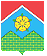 АДМИНИСТРАЦИЯПОСЕЛЕНИЯ МОСКОВСКИЙПОСТАНОВЛЕНИЕОб утверждении муниципальной программы «Развитие жилищно-коммунального комплекса поселения Московский на период 2018– 2020 годы»В соответствии с Бюджетным кодексом Российской Федерации, Федеральным законом от 06.11.2003 № 131-ФЗ «Об общих принципах организации местного самоуправления в Российской Федерации», Положением о бюджетном процессе и бюджетном устройстве в поселении Московский, Уставом поселения Московский, администрация постановляет:  1. Утвердить муниципальную программу «Развитие жилищно-коммунального комплекса поселения Московский на период 2018-2020 годы» в соответствии с приложением к настоящему постановлению.2. Настоящее постановление вступает в силу с 01.01.2018.3. Со дня вступления в силу настоящего постановления признать утратившими силу следующие постановления администрации поселения Московский:3.1. от 17.10.2014 № 18 «Об утверждении муниципальной программы «Развитие жилищно-коммунального комплекса поселения Московский на период 2015 - 2019 годы»;3.2. от 14.10.2015 №44  «О внесении изменений в постановление администрации поселения Московский от 17.10.2014 № 18 «Об утверждении муниципальной программы «Развитие жилищно-коммунального комплекса поселения Московский на период 2015 - 2017 годы»;3.3. от 07.09.2016 №30 «О внесении изменений в постановление администрации поселения Московский от 17.10.2014 № 18 «Об утверждении муниципальной программы «Развитие жилищно-коммунального комплекса поселения Московский на период 2015 - 2017 годы».4. Опубликовать настоящее постановление в «Вестнике Совета депутатов и администрации поселения Московский» и разместить на официальном сайте администрации поселения Московский.5. Контроль за исполнением настоящего постановления возложить на заместителя главы администрации Л.Л. Щербакову, заместителя главы администрации А.Н. Мутовкина в соответствии с распределением обязанностей.  Глава администрации                   	       Д.А. АндрецоваУтверждена  постановлением администрации поселения Московскийот 08.09.2017 № 25МУНИЦИПАЛЬНАЯ ПРОГРАММА«РАЗВИТИЕ ЖИЛИЩНО-КОММУНАЛЬНОГО КОМПЛЕКСАПОСЕЛЕНИЯ МОСКОВСКИЙ НА ПЕРИОД 2018 ‒ 2020 ГОДЫ»Паспорт программыОсновное содержание Основные направления развития жилищно-коммунального комплекса поселения МосковскийМодернизация, реконструкция и развитие объектов теплоснабжения и теплопотребления поселения Московский на период 2018 ‒ 2020 годы Содержание проблемы и обоснование необходимости ее решения программными методамиОдним из приоритетов жилищной политики является обеспечение комфортных условий проживания и доступности коммунальных услуг для населения.В настоящее время источниками теплоснабжения в поселении Московский являются:котельная микрорайона 1 г. Московский мощностью 48 Гкал/час;котельная ФГБНУ «ФНЦИРИП им. М.П. Чумакова РАН» мощностью 15 Гкал/час;котельная микрорайона . Московский мощностью 58 Гкал/час;котельная микрорайона «Град Московский» г. Московский мощностью 69,7 Гкал/час. котельная города-парка «Первый Московский» г. Московский мощностью 68,8 Гкал/час.Все новые микрорайоны и жилые комплексы г. Московский энергонезависимы от существующей застройки 70-х годов прошлого века. Поэтому основной упор необходимо сделать на проведение работ по ремонту (при необходимости ‒ реконструкции) инженерных сетей, включая подземные коммуникации микрорайона 1 г. Московский и п. института полиомиелита.1.2	Срок реализации программы: 2018 ‒ 2020 годы1.3	Основные цели и задачи программыОсновной целью программы является переход к устойчивому функционированию и развитию ЖКХ поселения.Программа предусматривает решение следующих задач:повышение доли надежного оборудования в системе теплоснабжения поселения;повышение надежности работы тепловых систем поселения;разработка финансового инструментария по привлечению инвестиций для модернизации и реконструкции систем теплоснабжения.Ресурсное обеспечение программыВ рамках программы предусматривается финансирование мер по модернизации объектов тепловой инфраструктуры за счет следующих источников:средства бюджета поселения Московскийвнебюджетные источникиМероприятия программы и объемы финансирования программы приведены в соответствующем разделе в приложении №1. Объемы финансирования программы рассчитаны исходя из необходимости достижения целевых индикаторов программы. 1.5	Механизм реализации программы, контроль за ходом ее выполненияКоординацию работ по реализации программы осуществляет глава администрации поселения Московский.Реализация программы обеспечивается путем организации исполнения предусмотренных мероприятий.Исполнители программы, ответственные за реализацию соответствующих мероприятий, анализируют ход исполнения мероприятий по своим направлениям деятельности и о результатах информируют администрацию поселения Московский. Администрация поселения Московский готовит сводный отчет о ходе выполнения программы.Перечень мероприятий на предстоящий год и затраты на их реализацию подлежат ежегодному уточнению.Ожидаемые результаты реализации программыПовышение эффективности, качества коммунального обслуживания, что приведет к повышению уровня комфортности и безопасности условий проживания населения. Снижение количества аварий в жилищно-коммунальном хозяйстве и времени на их устранение.Снижение уровня износа объектов коммунальной инфраструктуры.Повышение надежности работы систем теплоснабжения и теплопотребления поселения.Модернизация, реконструкция и развитие объектов благоустройства на территории поселения Московский на период 2018 ‒ 2020 годы 2.1 Содержание проблемы и обоснование необходимости ее решения программными методамиОсновной целью программы является повышение комфорта, эстетической и функциональной привлекательности объектов внешнего благоустройства поселения Московский, а также качество и удобство проживания граждан.Для достижения поставленных целей в программе рассматриваются направления для решения следующих основных задач инженерного обустройства дворовых территорий внутриквартальной жилой застройки.Для поддержания улично-дорожной сети города в состоянии, которое отвечает требованиям безопасности дорожного движения, необходимо расширение проезжей части дорог, качественный и своевременный ремонт покрытия, организация парковочных карманов и придомовых плоскостных парковок. В рамках работ по содержанию улично-дорожной сети осуществляются работы по летней и зимней уборке внутриквартальных дорог и проездов в соответствии с регламентом г. Москвы. Механизированная уборка производится в целях поддержания чистоты и порядка дорожных покрытий. Летом выполняются работы, обеспечивающие максимальную чистоту. Зимой проводятся наиболее трудоемкие работы по предотвращению снежно-ледяных образований. Своевременное выполнение указанных работ позволяет поддерживать нормальное состояние внутриквартальных дорог и проездов без резкого снижения скорости движения транспорта.Мероприятия программы и объемы финансирования программы приведены в соответствующем разделе в приложении №1. В целом, наблюдается перспективное развитие в сфере благоустройства поселения Московский. Появляются новые детские и спортивные площадки, в том числе интерактивные, устанавливаются элементы благоустройства (скамейки, урны), обустраиваются парки, бульвары (валка сухостойных и аварийных деревьев, вывоз мусора), проводится озеленение территории (устройство клумб, высадка цветов, высадка саженцев деревьев и кустарников).Несмотря на положительные изменения в жилищно-коммунальной сфере, не все запланированное удалось реализовать в полном объеме.Для приведения детских и спортивных площадок, расположенных на территории поселения Московский, к современным стандартам безопасности, необходимо проведение мероприятий по организации и/или ремонту травмобезопасного резинового покрытия, укрепление МАФ.В целях улучшения санитарного состояния поселения ежегодно возникает необходимость по отлову диких и безнадзорных животных, в том числе бродячих собак, кошек, которые представляют опасность для жителей поселения. Данные мероприятия необходимы к выполнению вследствие предотвращения возникновения вспышек эпидемий и инфекционных заболеваний.2.2	Срок реализации программы: 2018 ‒ 2020 годы2.3	Ресурсное обеспечение программыВ рамках программы предусматривается финансирование мер по модернизации, реконструкции и развитию объектов благоустройства на территории поселения Московский:средства бюджета поселения Московский;внебюджетные источники;бюджет г. Москвы.Перечень мероприятий и объемы финансирования программы приведены в приложении №1.Объемы финансирования программы рассчитаны исходя из необходимости достижения целевых индикаторов программы.2.4	Механизм реализации программы, контроль за ходом ее выполненияКоординацию работ по реализации Программы осуществляет глава администрации поселения Московский. Реализация программы обеспечивается путем организации выполнения предусмотренных мероприятий.Исполнители Программы, ответственные за реализацию соответствующих мероприятий, анализируют ход исполнения мероприятий по своим направлениям деятельности и о результатах информируют администрацию поселения Московский. Администрация поселения Московский готовит сводный отчет о ходе выполнения Программы.Перечень мероприятий на предстоящий год и затраты на их реализацию подлежат ежегодному уточнению.2.5	Ожидаемые результаты реализации программыРеализация программы повысит уровень благоустройства и улучшит эстетическое состояние дворовых территорий.Программой предусмотрено: Благоустройство и озеленение жилой застройки мкр. "Град Московский";Благоустройство территорий близи здания детской юношеской спортивной школы, расположенной по адресу: г. Москва, г. Московский, мкр. 1, д. 41а;Благоустройство и озеленение жилой застройки мкр.3 "Юго-Западный" (вдоль бульвара); Установка интерактивных детских площадок;Устройство детских и спортивных  площадок (1 мкр. д 5а; дд. 36,39,42); Прочие работы в области благоустройстваМодернизация, реконструкция и развитие жилищного фонда на период 2018-2020 годы 3.1	Содержание проблемы и обоснование необходимости ее решения программными методамиВ 2017 году площадь жилищного фонд поселения составляет 2664,4 тыс. кв. м. общей площади. Ведется строительство новых микрорайонов «Первый Московский город парк», «Татьянин Парк»,  «Саларьево парк», ЖК «Позитив».В связи с отсутствием свободных земель под организацию индивидуального жилищного строительства будет наблюдаться тенденция снижения площади жилых домов, построенных населением за счет собственных и (или) кредитных средств (ИЖС).Отсутствует:–	наличие ветхого и аварийного жилищного фонда;–	переселение граждан из ветхого и аварийного жилья;–	площадь ликвидированного ветхого и аварийного жилищного фонда.Мероприятия в области жилищного хозяйства:–	ремонт подъездов многоквартирных жилых домов;–	установка и содержание подъемных платформ и раздвижных пандусов для людей с ограниченными возможностями в подъездах многоэтажных жилых домов;–	компенсация установки приборов учета воды нанимателям по договорам социального найма (муниципальный жилищный фонд);–	ремонт квартир, находящихся в муниципальной собственности. 3.2	Сроки реализации программы: 2018-2020 годы3.3	Ресурсное обеспечение программыВ рамках программы предусматривается финансирование мер по модернизации, реконструкции и развитию объектов благоустройства на территории поселения Московский:средства бюджета поселения Московский;внебюджетные источники;бюджет г. Москвы.Перечень мероприятий и объемы финансирования программы приведены в приложении №1.Объемы финансирования программы рассчитаны исходя из необходимости достижения целевых индикаторов программы.3.4	Механизм реализации программы, контроль за ходом ее выполненияКоординацию работ по реализации программы осуществляет глава администрации поселения Московский.Реализация программы обеспечивается путем организации выполнения предусмотренных мероприятий.Исполнители Программы, ответственные за реализацию соответствующих мероприятий, анализируют ход исполнения мероприятий по своим направлениям деятельности и о результатах информируют администрацию поселения Московский. Администрация поселения Московский готовит сводный отчет о ходе выполнения программы. Перечень мероприятий на предстоящий год и затраты на их реализацию подлежат ежегодному уточнению.Управление программой и контроль за ее реализациейФормы и методы управления реализацией программы определяются администрацией поселения Московский.Общее руководство и управление реализацией программных мероприятий осуществляет администрация поселения Московский. Администрация поселения Московский является:заказчиком муниципальной программы и координатором деятельности исполнителей мероприятий программы. Администрация поселения Московский осуществляет:разработку механизмов привлечения дополнительных финансовых ресурсов для реализации программы;контроль за эффективным и целевым использованием бюджетных средств на реализацию Программы;подготовку предложений по актуализации мероприятий в соответствии с приоритетами социально-экономического развития муниципального района, ускорению или приостановке реализации отдельных проектов;анализ количественных и качественных параметров состояния и развития секторов экономики и подготовку соответствующих предложений, в том числе по совершенствованию нормативной правовой базы, необходимой для реализации программы;подготовку предложений по созданию или привлечению организаций для реализации проектов программы;информационно-аналитическое обеспечение процесса реализации программы, мониторинг выполнения программы в целом и входящих в ее состав мероприятий;подготовку в установленные сроки ежемесячных и годовых отчетов, годового доклада о ходе реализации программы представительному органу местного самоуправления, осуществляющему контроль за ходом реализации муниципальной программы.Контроль за исполнением муниципальной программы осуществляется главой администрации поселения Московский и администрацией поселения Московский.Показатели оценки достижения плановых индикаторов и эффективности использования бюджетных средств на реализацию программы.Оценку эффективности реализации бюджетных средств планируется проводить по следующим показателям:Оценка эффективности использования бюджетных средств на реализацию программы1)  Оценка достижения плановых индикативных показателей  Э1= Иф1/Ип1Оценка достижения плановых индикативных показателей Э2= Иф2/Ип2Оценка достижения плановых индикативных показателей Э3= Иф3/Ип3Оценка достижения плановых индикативных показателей Э4= Иф4/Ип4Оценка достижения плановых индикативных показателей Э5= Иф5/Ип5Оценка достижения плановых индикативных показателей Э6= Иф6/Ип6Оценка достижения плановых индикативных показателей Э7= Иф7/Ип7Оценка достижения плановых индикативных показателей Э8= Иф8/Ип8Оценка достижения плановых индикативных показателей (средняя) 
Эср=(Э1+Э2+ Э3+ Э4+Э5 +Э6 +Э7+Э8)/82) Оценка полноты использования бюджетных средств  Кис= (общий объем исполнения мероприятий программы, млн. руб.)/ (общий объем планового финансирования мероприятий программы, млн. руб.) 3) Оценка эффективности использования бюджетных средств Эобщ= Эср/Кис Приложения к программеПриложение № 1. Мероприятия программы «Развитие жилищно-коммунального комплекса поселения Московский на период 2018-2020 годы»08.09.2017№25Наименование ПрограммыМуниципальная программа «Развитие жилищно-коммунального комплекса поселения Московский на период 2018 ‒ 2020 годы»Основание для разработки ПрограммыФедеральный закон от 06.10.2003 №131-ФЗ «Об общих принципах организации местного самоуправления в Российской Федерации»Закон города Москвы от 06.11.2002 №56 «Об организации местного самоуправления в городе Москве»Заказчик ПрограммыАдминистрация поселения Московский  Разработчик ПрограммыАдминистрация поселения Московский  Исполнитель Программы Администрация поселения Московский  Основные цели ПрограммыОпределение на 2018 ‒ 2020 годы следующих приоритетов развития жилищно-коммунального комплекса муниципального образования поселение Московский:приведение коммунальной инфраструктуры поселения Московский в соответствие со стандартами качества, обеспечение устойчивости и безопасности функционирования жилищно-коммунального комплекса;обеспечение населения качественными жилищно-коммунальными услугами; создание гармоничных и благоприятных условий проживания за счет совершенствования внешнего благоустройства в соответствии с социальными и экономическими потребностями населения поселения Московский;обеспечение комфортных условий проживания населения путем повышения качества и эффективности работ по ремонту объектов жилищного хозяйства, коммунальной инфраструктуры, содержанию внешнего благоустройства в состоянии, отвечающем требованиям и нормам, придавая им ухоженный вид.улучшение эстетического облика и экологической обстановки поселения;поддержание территории поселения в надлежащем санитарном состоянии; повышение эксплуатационной надежности объектов жизнеобеспечения.Основные задачи ПрограммыОсновные задачи:Обеспечение сохранности жилищного фонда, увеличение срока эксплуатации.Внедрение энергосберегающих технологий на объектах жилищного фонда.Повышение качества жилищно-коммунальных услуг, предоставляемых потребителям.Мероприятия, направленные на повышение эффективности деятельности жилищно-коммунального комплекса.Содержание внутриквартальных территорий.Проведение комплекса мероприятий по благоустройству территории поселения Московский.Ремонт дворовых территорий многоквартирных домов, проездов к дворовым территориям многоквартирных домов, внутриквартальных дорог, тротуаров и пешеходных дорожек.Сроки реализации ПрограммыПериод реализации программы: 2018 ‒ 2020 годы.Перечень основныхподпрограммПеречень основных подпрограмм:Модернизация, реконструкция и  развитие систем теплоснабжения и теплопотребления.Модернизация, реконструкция и развитие объектов благоустройства на территории поселения.Модернизация, реконструкция и развитие жилищного фонда.Объемы и источники финансирования ПрограммыОбъем финансирования Программы в 2018 ‒ 2020 годах:всего – 1 672 615,10 тыс. руб., в том числе:местный бюджет – 1 626 039,50 тыс. руб.;планируемое привлечение средств из:бюджета города Москвы 	– 46 575,60 тыс. руб.;внебюджетных источников 	– 0,00 тыс. руб.В 2018 году – 524 423,9  тыс. руб., в том числе:местный бюджет – 487 457,9 тыс. руб.;планируемое привлечение средств из:бюджета города Москвы 	– 36 966,0 тыс. руб.;внебюджетных источников 	– 0,00 тыс. руб.В 2019 году – 570 387,85 тыс. руб., в том числе:местный бюджет –  565 722,05 тыс. руб.;планируемое привлечение средств из:бюджета города Москвы 	– 4 665,30 тыс. руб.;внебюджетных источников 	– 0,00 тыс. руб.В 2020 году – 577 803,35 тыс. руб., в том числе:местный бюджет – 572 859,55 тыс. руб.;планируемое привлечение средств из:бюджета города Москвы 	– 4 943,80 тыс. руб.;внебюджетных источников 	– 0,00 тыс. руб.Планируемые количественные и качественные показатели эффективности реализации программыМодернизация, реконструкция и развитие систем теплоснабжения и теплопотребления.Ремонт и модернизация сетей теплоснабжения, расположенных на территории поселения Московский, находящихся в муниципальной собственности. Модернизация, реконструкция и развитие объектов благоустройства. Содержание объектов благоустройства.Приведение в надлежащее состояние объектов благоустройства поселения.Вывоз мусора, ликвидация стихийных свалок.Проведение работ по комплексному благоустройству территории поселения Московский.Устройство детских и спортиных площадок, пешеходных дорожек, парковок, тротуаров, ограждений на территории поселения Московский.Выполнение  работ по обустройству мест массового отдыха населения.Регулирование численности безнадзорных животных на территории поселения.Приобретение и высадка объектов озеленения.Прочие работы, услуги в области благоустройства.Модернизация, реконструкция и развитие жилищного фонда.Подготовка проектно-сметной документации и выполнение работ по ремонту подъездов многоэтажных жилых домов.Содержание свободных жилых помещений и ремонт помещений муниципального фонда.Установка и содержание подъемных платформ и раздвижных пандусов для людей с ограниченными возможностями в подъездах многоэтажных жилых домов.Компенсация установки приборов учета расхода воды в муниципальных квартирах нанимателям по договорам социального найма.Прочие работы в области модернизации, реконструкции и развития жилищного фонда поселения Московский.Контроль за реализацией ПрограммыКонтроль за реализацией Программы осуществляется главой администрации поселения Московский№ п/пИндикативный показатель (И)План (Ип)Факт (Иф)Оценка эффективности (Э) Иф/ИпКомплексное благоустройство территории поселения Московский (внутриквартальные дороги, проезды, тротуары, дорожки, бордюры, парковки, газоны, ограждения, цветники, детские и спортивные площадки, т.д.) (тыс.кв.м.) план - Ип2; факт - Иф2765,7Установка подъемных платформ и механических пандусов для лиц с ограниченными возможностями и маломобильных групп населения (ед.). план - Ип4; факт - Иф43Ремонт подъездов многоэтажных жилых домов (ед.). план - Ип7; факт - Иф719Установка приборов учета расхода воды в муниципальных квартирах (ед.). план - Ип8; факт - Иф8200Приложение №1к программе «Развитие жилищно-коммунального комплекса поселение Московский  на период 2018 -2020 годы»Мероприятия программы «Развитие жилищно-коммунального комплексаМероприятия программы «Развитие жилищно-коммунального комплексаМероприятия программы «Развитие жилищно-коммунального комплексаМероприятия программы «Развитие жилищно-коммунального комплексаМероприятия программы «Развитие жилищно-коммунального комплексаМероприятия программы «Развитие жилищно-коммунального комплексаМероприятия программы «Развитие жилищно-коммунального комплексаМероприятия программы «Развитие жилищно-коммунального комплексапоселения Московский  на период 2018 -2020 годы»поселения Московский  на период 2018 -2020 годы»поселения Московский  на период 2018 -2020 годы»поселения Московский  на период 2018 -2020 годы»поселения Московский  на период 2018 -2020 годы»поселения Московский  на период 2018 -2020 годы»поселения Московский  на период 2018 -2020 годы»поселения Московский  на период 2018 -2020 годы»  (тыс.руб.)Наименование объекта или мероприятияСрок             реализацииОбщий объем финансирования,
тыс. рублейв том числев том числеОжидаемый результат выполнения мероприятийПримечание**                   (информация о реализации мероприятий и ответственных исполнителях)Наименование объекта или мероприятияСрок             реализацииОбщий объем финансирования,
тыс. рублейв том числев том числеОжидаемый результат выполнения мероприятийПримечание**                   (информация о реализации мероприятий и ответственных исполнителях)Наименование объекта или мероприятияСрок             реализацииОбщий объем финансирования,
тыс. рублейБюджет поселения Московскийпривлеченные источникиОжидаемый результат выполнения мероприятийПримечание**                   (информация о реализации мероприятий и ответственных исполнителях)Наименование объекта или мероприятияСрок             реализацииОбщий объем финансирования,
тыс. рублейБюджет поселения МосковскийБюджета г. МосквыОжидаемый результат выполнения мероприятийПримечание**                   (информация о реализации мероприятий и ответственных исполнителях)Всего по Программе, всего Всего по Программе, всего 2018 г. план524 423,90487 457,9036 966,002019 г. план570 387,85565 722,054 665,802020 г. план577 803,35572 859,554 943,80в том числе по Подпрограммам:в том числе по Подпрограммам:в том числе по Подпрограммам:в том числе по Подпрограммам:в том числе по Подпрограммам:в том числе по Подпрограммам:в том числе по Подпрограммам:в том числе по Подпрограммам:1. Модернизация, реконструкция и  развитие систем теплоснабжения и теплопотребления 1. Модернизация, реконструкция и  развитие систем теплоснабжения и теплопотребления 1. Модернизация, реконструкция и  развитие систем теплоснабжения и теплопотребления 1. Модернизация, реконструкция и  развитие систем теплоснабжения и теплопотребления 1. Модернизация, реконструкция и  развитие систем теплоснабжения и теплопотребления 1. Модернизация, реконструкция и  развитие систем теплоснабжения и теплопотребления 1. Модернизация, реконструкция и  развитие систем теплоснабжения и теплопотребления 1. Модернизация, реконструкция и  развитие систем теплоснабжения и теплопотребления 1Ремонт теплосетей, находящихся в собственности поселения20183 453,403 453,400,00Ремонт участков теплосетей (д. 18а, д. 39/1)1Ремонт теплосетей, находящихся в собственности поселения2019208,00208,000,001Ремонт теплосетей, находящихся в собственности поселения2020216,00216,000,00ИТОГО по разделу 13 877,403 877,400,002.  Модернизация, реконструкция и  развитие объектов благоустройства2.  Модернизация, реконструкция и  развитие объектов благоустройства2.  Модернизация, реконструкция и  развитие объектов благоустройства2.  Модернизация, реконструкция и  развитие объектов благоустройства2.  Модернизация, реконструкция и  развитие объектов благоустройства2.  Модернизация, реконструкция и  развитие объектов благоустройства2.  Модернизация, реконструкция и  развитие объектов благоустройства2.  Модернизация, реконструкция и  развитие объектов благоустройства1Комплексное содержание и технологический ремонт объектов благоустройства , в том числе устройство дорожных неровностей с установкой знаков и нанесением разметки                                2018141 171,00141 171,000,00Содержание 55 дворов мкр.1 г. Московский, 6 дворов п. института полиомиелита, бульвар 1 и бульвар 2, учетные участки вне границ дворов, а также объекты мкр.3 и мкр.4, находящиеся на обслуживании администрации (содержание всех объектов благоустройства и озеленения, разметка внутриквартальных дорог и спецтехники у дома, ИДН). Содержание мест массового отдыха (Народный парк). Комплексное содержание и ремонт  детских и спортивных площадок поселения Московский(г. Москва, г. Московский, д. Лапшинка, д. Мешково, д. Говорово, д. Картмазово, д. Румянцево, д. Саларьево). Содержание фонтана на площади (техническая эксплуатация)1Комплексное содержание и технологический ремонт объектов благоустройства , в том числе устройство дорожных неровностей с установкой знаков и нанесением разметки                                2019118 324,30118 324,300,00Содержание 55 дворов мкр.1 г. Московский, 6 дворов п. института полиомиелита, бульвар 1 и бульвар 2, учетные участки вне границ дворов, а также объекты мкр.3 и мкр.4, находящиеся на обслуживании администрации (содержание всех объектов благоустройства и озеленения, разметка внутриквартальных дорог и спецтехники у дома, ИДН). Содержание мест массового отдыха (Народный парк). Комплексное содержание и ремонт  детских и спортивных площадок поселения Московский(г. Москва, г. Московский, д. Лапшинка, д. Мешково, д. Говорово, д. Картмазово, д. Румянцево, д. Саларьево). Содержание фонтана на площади (техническая эксплуатация)1Комплексное содержание и технологический ремонт объектов благоустройства , в том числе устройство дорожных неровностей с установкой знаков и нанесением разметки                                2020123 056,90123 056,900,00Содержание 55 дворов мкр.1 г. Московский, 6 дворов п. института полиомиелита, бульвар 1 и бульвар 2, учетные участки вне границ дворов, а также объекты мкр.3 и мкр.4, находящиеся на обслуживании администрации (содержание всех объектов благоустройства и озеленения, разметка внутриквартальных дорог и спецтехники у дома, ИДН). Содержание мест массового отдыха (Народный парк). Комплексное содержание и ремонт  детских и спортивных площадок поселения Московский(г. Москва, г. Московский, д. Лапшинка, д. Мешково, д. Говорово, д. Картмазово, д. Румянцево, д. Саларьево). Содержание фонтана на площади (техническая эксплуатация)2Приведение в надлежащее состояние существующих объектов и элементов благоустройства, в том числе обслуживание 20188 154,508 154,500,00Проведение локальных мероприятий по благоустройству территории поселения Московский.2Приведение в надлежащее состояние существующих объектов и элементов благоустройства, в том числе обслуживание 20198 480,708 480,700,002Приведение в надлежащее состояние существующих объектов и элементов благоустройства, в том числе обслуживание 20208 819,908 819,900,003Вывоз мусора, ликвидация стихийных свалок20183 000,003 000,000,00Ликвидация свалок и вывоз мусора 3Вывоз мусора, ликвидация стихийных свалок20192 100,002 100,000,003Вывоз мусора, ликвидация стихийных свалок20202 184,002 184,000,004Дератизация, анофелогенные и противомолярийные мероприятия на объектах благоустройства2018160,20160,200,00Акарицидная обработка мест массового отдыха. Обработка водоемов (дезинсекция)4Дератизация, анофелогенные и противомолярийные мероприятия на объектах благоустройства2019167,00167,000,004Дератизация, анофелогенные и противомолярийные мероприятия на объектах благоустройства2020173,50173,500,005Проведение работ по комплексному благоустройству территории г. Московский2018148 690,50111 724,5036 966,00Благоустройство и озеленение жилой застройки мкр.4 "Град Московский"   (ул. Георгиевская, Солнечная, Радужная, Московская, Радужный проезд).
Благоустройство территорий близи здания детской юношеской спортивной школы, расположенной по адресу: г. Москва, г. Московский, мкр. 1, д. 41а. Благоустройство и озеленение жилой застройки мкр.3 "Юго-Западный" (вдоль бульвара). Прочие работы по благоустройству5Проведение работ по комплексному благоустройству территории г. Московский2019351 757,25351 757,250,005Проведение работ по комплексному благоустройству территории г. Московский2020350 427,25350 427,250,006Подготовка проектно-сметной документации и выполнение работ по устройству детских и спортивных площадок20186 240,106 240,100,00Установка интерактивных детских площадок по адресам: 1 мкр. дд.23,24; 4 мкр. ул.Радужная д.10. Устройство детских  площадок по адресам 1 мкр. д 5а; дд. 36,39,42, спортивных площадок: 1 мкр., д.5а; 36,39,42,456Подготовка проектно-сметной документации и выполнение работ по устройству детских и спортивных площадок20190,006Подготовка проектно-сметной документации и выполнение работ по устройству детских и спортивных площадок20200,000,007Устройство пешеходных дорожек, парковок, тротуаров, ограждений 201815 006,4015 006,400,00 Устройство пешеходной дорожки в дер. Мешково7Устройство пешеходных дорожек, парковок, тротуаров, ограждений 20190,000,000,007Устройство пешеходных дорожек, парковок, тротуаров, ограждений 20200,000,000,008Выполнение  работ по обустройству мест массового отдыха населения от мкр. 3 "Юго-Западный" до поселка институт полиомиелита  20180,000,000,00Выполнение работ 2 этапа8Выполнение  работ по обустройству мест массового отдыха населения от мкр. 3 "Юго-Западный" до поселка институт полиомиелита  20190,000,000,008Выполнение  работ по обустройству мест массового отдыха населения от мкр. 3 "Юго-Западный" до поселка институт полиомиелита  20200,000,000,009Выполнение проектно-изыскательских работ и работ по обустройству  мест массового отдыха в 1 мкр.вблизи д 46, 47 201847 850,0047 850,000,00Выполнение проектно-изыскательских работ по размещению народного парка в 1 мкр. 9Выполнение проектно-изыскательских работ и работ по обустройству  мест массового отдыха в 1 мкр.вблизи д 46, 47 20190,000,000,00Выполнение работ  по обустройству Народного парка10Санитарная опиловка зеленых насаждений20181 000,001 000,000,00Удаление сухостойных и аварийных деревьев и кустарников10Санитарная опиловка зеленых насаждений20191 040,001 040,000,0010Санитарная опиловка зеленых насаждений20201 081,601 081,600,0011Регулирование численности безнадзорных животных на территории поселения2018500,00500,000,0011Регулирование численности безнадзорных животных на территории поселения20195 185,80520,004 665,8011Регулирование численности безнадзорных животных на территории поселения20205 483,80540,004 943,8012Приобретение и устройство малых архитектурных форм, элементов благоустройства и праздничного оформления20186 276,106 276,100,0012Приобретение и устройство малых архитектурных форм, элементов благоустройства и праздничного оформления20194 447,204 447,200,0012Приобретение и устройство малых архитектурных форм, элементов благоустройства и праздничного оформления20204 625,104 625,100,0013Устройство искусственных дорожных неровностей, оборудование мест для парковки инвалидов2018500,00500,000,00Комплексное озеленение территории поселения:
- цветочная рассада на площади 1874,2 кв.м. (расчет: 65 шт. на 1 кв.м.);
- луковичные ;
- 100 саженцы 13Устройство искусственных дорожных неровностей, оборудование мест для парковки инвалидов2019520,00520,000,0013Устройство искусственных дорожных неровностей, оборудование мест для парковки инвалидов2020540,80540,800,0013Приобретение и высадка объектов озеленения (цветочная рассада, луковичные, кустарники, саженцы)20186 487,706 487,700,00Комплексное озеленение территории поселения:
- цветочная рассада на площади 1874,2 кв.м. (расчет: 65 шт. на 1 кв.м.);
- луковичные ;
- 100 саженцы 13Приобретение и высадка объектов озеленения (цветочная рассада, луковичные, кустарники, саженцы)20196 747,206 747,200,0013Приобретение и высадка объектов озеленения (цветочная рассада, луковичные, кустарники, саженцы)20207 017,107 017,100,0014Проведение мероприятий в рамких месячника благоустройства и подготовки территории к праздничным датам20183 591,603 591,600,00Ремонт объектов благоустройства (дороги, проезды, тротуары, детские и спортивные площадки, ограждения и т.д.) в рамках подготовки к весенне-летнему периоду. Закупка инвентаря к месечнику благоустройства.14Проведение мероприятий в рамких месячника благоустройства и подготовки территории к праздничным датам20193 735,303 735,300,00Ремонт объектов благоустройства (дороги, проезды, тротуары, детские и спортивные площадки, ограждения и т.д.) в рамках подготовки к весенне-летнему периоду. Закупка инвентаря к месечнику благоустройства.14Проведение мероприятий в рамких месячника благоустройства и подготовки территории к праздничным датам20203 884,603 884,600,00Ремонт объектов благоустройства (дороги, проезды, тротуары, детские и спортивные площадки, ограждения и т.д.) в рамках подготовки к весенне-летнему периоду. Закупка инвентаря к месечнику благоустройства.15Приобретение грунта, декоративной крошки, щебня и т.д. в рамках озеленения2018400,00400,000,0015Приобретение грунта, декоративной крошки, щебня и т.д. в рамках озеленения2019416,00416,000,0015Приобретение грунта, декоративной крошки, щебня и т.д. в рамках озеленения2020432,70432,700,0016Проверка достоверности сметной стоимости на работы, услуги в области благоустройства2018200,00200,000,00Выполнение функций строительного контроля за работами по благоустройству16Проверка достоверности сметной стоимости на работы, услуги в области благоустройства2019400,00400,000,0016Проверка достоверности сметной стоимости на работы, услуги в области благоустройства2020400,00400,000,0017Прочие работы, услуги в области благоустройства, аренда имущества20182 100,002 100,000,00Содержание колодцев (чистка, анализ воды, дезинфекция), ремонт и благоустройство колодцев, аренда объектов17Прочие работы, услуги в области благоустройства, аренда имущества20192 390,502 390,500,0017Прочие работы, услуги в области благоустройства, аренда имущества20202 486,002 486,000,00ИТОГО по разделу 21 407 652,601 361 077,0046 575,603.  Модернизация, реконструкция и развитие жилищного фонда3.  Модернизация, реконструкция и развитие жилищного фонда3.  Модернизация, реконструкция и развитие жилищного фонда3.  Модернизация, реконструкция и развитие жилищного фонда3.  Модернизация, реконструкция и развитие жилищного фонда3.  Модернизация, реконструкция и развитие жилищного фонда3.  Модернизация, реконструкция и развитие жилищного фонда3.  Модернизация, реконструкция и развитие жилищного фонда1Подготовка проектно-сметной документации и выполнение работ по ремонту подъездов многоэтажных жилых домов20180,00126 727,400,00Ремонт подъездов многоквартирных домов по адресам: г. Московский мкр.1 дома 17, 19, 22 кор.1, 22 кор.2, 34,037,38,015,16,20,25,41,44, 45 (14 домов 19 подъездов)1Подготовка проектно-сметной документации и выполнение работ по ремонту подъездов многоэтажных жилых домов201958 196,5058 196,500,001Подготовка проектно-сметной документации и выполнение работ по ремонту подъездов многоэтажных жилых домов202060 524,4060 524,400,002Содержание свободных жилых помещений и ремонт помещений муниципального фонда20181 000,001 000,000,00Выполнение работ по капремонту жилых помещений, находящихся в муниципальной собственности (из расчета 10 адресов по обращениям граждан) .
Содержание свободных помещений МЖФ (8  квартир общей площадью 310,6 кв.м. ), уборка муниц.жил.помещений (2 квартиры) 2Содержание свободных жилых помещений и ремонт помещений муниципального фонда20192 112,502 112,500,002Содержание свободных жилых помещений и ремонт помещений муниципального фонда20202 124,202 124,200,003Установка и содержание подъемных платформ и раздвижных пандусов для людей с ограниченными способностями в подъездах многоэтажных жилых домов20181 400,001 400,000,00Содержание и обслуживание подъемных платформ и раздвижных пандусов для инвалидов в подъездах жилых домов (в муниципальной собственности 6 платформ). Подготовка ПСД и установка подъемных платформ (по заявкам)3Установка и содержание подъемных платформ и раздвижных пандусов для людей с ограниченными способностями в подъездах многоэтажных жилых домов20193 623,603 623,600,003Установка и содержание подъемных платформ и раздвижных пандусов для людей с ограниченными способностями в подъездах многоэтажных жилых домов20203 768,503 768,500,004Установка индивидуальных приборов учета расхода воды в муниципальных квартирах, компенсация за ранее  установленные приборы учета в муниципальных квартирах 2018515,00515,000,00Компенсация установки приборов учета воды жителям.4Установка индивидуальных приборов учета расхода воды в муниципальных квартирах, компенсация за ранее  установленные приборы учета в муниципальных квартирах 2019536,00536,000,004Установка индивидуальных приборов учета расхода воды в муниципальных квартирах, компенсация за ранее  установленные приборы учета в муниципальных квартирах 2020557,00557,000,005Проверка достоверности сметной стоимости на работы, прочая закупка товаров, работ и услуг для обеспечения государственных (муниципальных) нужд, услуги в области жилищного хозяйства20180,000,000,005Проверка достоверности сметной стоимости на работы, прочая закупка товаров, работ и услуг для обеспечения государственных (муниципальных) нужд, услуги в области жилищного хозяйства20190,000,000,005Проверка достоверности сметной стоимости на работы, прочая закупка товаров, работ и услуг для обеспечения государственных (муниципальных) нужд, услуги в области жилищного хозяйства20200,000,000,00ИТОГО по разделу 3261 085,10261 085,100,00ИТОГО по всем разделам1 672 615,101 626 039,5046 575,60